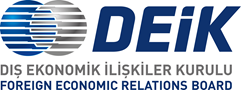 Türkiye – İran İş Forumu25 Şubat 2017, İran Ticaret, Sanayiler, Madenler ve Tarım Odaları, TahranTaslak Program24 Şubat 2017, Cuma24 Şubat 2017, Cuma16:00Atatürk Hava Limanı’nda Buluşma18:00İstanbul’dan Hareket25 Şubat 2017, Cumartesi25 Şubat 2017, Cumartesi09:30 – 10:00Kayıt10:00 – 11:00Açış Konuşmaları11:00 – 13:00Sektörel Toplantılar13:00 – 14:30Çalışma Yemeği14:30 – 16:00İkili İş Görüşmeleri26 Şubat 2017, Pazar26 Şubat 2017, Pazar09:00Otel’den Hareket ve Sektörel Saha Ziyaretleri19:00Türkiye’ye Hareket